VERUM ULTRA TIMORISHow it looks like in Word 365: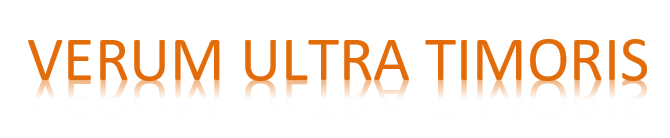 